2019 - Søknad om tilskudd til kompetanseheving, rehabilitering/habilitering og øvrige innovasjonsprosjekterFylkesmannen viser til nasjonale mål og føringer i Meld. St 26 – Primærhelsemeldinga og Omsorg 2020, regjeringens plan for omsorgsfeltet 2015-2020 og Kompetanseløftet 2020. Det vises også til opptrappingsplan for habilitering og rehabilitering 2017-2019 hvor målet er å sette kommunene i stand til å gi et godt og tilrettelagt habiliterings- og rehabiliteringstilbud. Fylkesmannen har som oppdrag å forvalte kompetanse- og innovasjonstilskuddet, statsbudsjettets kapittel 0761 post 68, og tilskudd til rehabilitering/habiliteringsprosjekter kapittel 0762 post 64. Kompetanseløftet 2020 er regjeringens plan for rekruttering, kompetanse og fagutvikling i de kommunale helse- og omsorgstjenester. I Primærhelsemeldingen, Meld. St. 26 (2014-205) er det foreslått nye og flere oppgaver for primærhelsetjenesten. Det er sterke anbefalinger om at kommunene bør ha en strategi for kompetanseplanlegging. Det er utført kartlegginger og intervjuer med kommuner som har en strategisk kompetanseplan. Resultatene viser at «Gode kommuner har en plan» se rapport fra Rambøll som ligger på Helsedirektoratets hjemmeside. https://helsedirektoratet.no/Documents/Godkjenning%20og%20autorisasjon/Strategisk%20kompetanseplanlegging%20i%20kommunene_Rapport.pdfFylkesmannen ber derfor om at kommunene vedlegger sin rekrutterings- og kompetanseplan når det søkes om tilskudd til kompetanseheving. Når det gjelder opptrappingsplanen for habilitering og rehabilitering er det et mål at alle kommuner innen utgangen av 2019 har beskrevet utfordringer og tiltak i kommunens plansystem. Vi ber om at kommuner som allerede har dette på plass vedlegger denne i en evt. søknad om prosjektmidler. Hvem kan søke: Kommuner alene eller i samarbeid med andre kommuner, helseforetak, næringsliv, frivillig sektor eller andre aktører. Hovedmålet for ordningene er å stimulere kommunene til kompetanseutvikling og innovasjon for å møte fremtidens utfordringer på helse- og omsorgsfeltet med gode tiltak og tjenester. Delmål er: Sterkere brukerinnflytelse og bedre samspill med pårørende, frivillige og lokalsamfunnet Forebygge og utsette behov for kompenserende tjenester og bidra til at brukerne opprettholder eller gjenvinner sin funksjonsevne og selvstendighet. Styrke lederkompetanse, fagutvikling, større faglig bredde og tilstrekkelig, kompetent og stabil bemanning. Etisk refleksjon og kunnskapsbasert praksis. Tildelingskriterier og prioriteringer for ordningen. Det gis tilskudd til kompetansetiltak og innovasjonsprosjekter i prioritert rekkefølge: Kompetanseløftet 2020: Lederutdanning Høyere utdanning, inkludert relevante videre- og masterutdanninger Videregående opplæring Fagskoleutdanninger Kompetanseheving for ansatte i kommunene som jobber i boliger med psykisk                utviklingshemmede ABC-opplæring, etterutdanning og/eller andre arbeidsplassbaserte opplæringstiltak Opplæring knyttet til BPA i følgende prioriteringsrekkefølge: Opplæringstilskudd for nye og etablerte brukere/arbeidsledere. Etablerte arbeidsledere som ikke har fått opplæring i løpet av de siste tre årene Opplæringstilskudd for kommunens saksbehandlere som ikke har fått opplæring tidligere. Opplæringstilskudd for assistenter som ikke har fått opplæring tidligere eller som har behov for nye kompetanse. Prosjekter innen habilitering/rehabilitering Prosjekter med fokus på utvikling av habilitering – rehabiliteringsplan vil bli prioritert. Forøvrig prioriteres prosjekter som styrker kommunens habiliterings- og rehabiliteringstilbud generelt, og prosjekter som bidrar til økt brukermedvirkning og tverrfaglig samarbeid. Kommuner som fikk tilskudd i 2018 og ønsker å videreføre prosjektet i 2019 må sende ny søknad for 2019. Innovasjonsprosjekter: Forebygging, tidlig innsats og egenmestring Velferdsteknologiske løsninger Samspill med pårørende og frivillige i omsorgssektoren generelt og demensomsorgen spesielt Legemiddelhåndtering Ernæring Aktivitet og kulturopplevelser Tiltak eller prosjekter som har innovasjonsfelleskap med næringsliv og eller utdannings- og forskningsinstitusjoner skal gis et fortrinn. Ved tildeling legges det til grunn en kommunal egenandel. Hvis det søkes om flere innovasjonsprosjekter ber vi om kommunens prioritering. Vi legger ved en søknadsmal som dere kan benytte, og vi håper det vil være til hjelp i søknadsprosessen.Søknaden bør fylles ut elektronisk, og den er også oversendt elektronisk til postmottak i kommunen. Den finnes for øvrig på fylkesmannens hjemmesider. Søknadsfristen settes til 1. april 2019 og vi ber om en felles søknad på alle tiltakene. Søknaden kan sendes elektronisk til fminpost@fylkesmannen.no merk sak 19/5314Spørsmål om søknaden kan rettes til Irene Hanssen telefon 62 55 13 58 eller 48 25 13 24 eller e-post: fmheiha@fylkesmannen.no eller Irene Imingen telefon 62 55 11 43 fmheirim@fylkesmannen.no eller  Helene Dypdal telefon 61266104 fmophdy@fylkesmannen.noDokumentet er elektronisk godkjent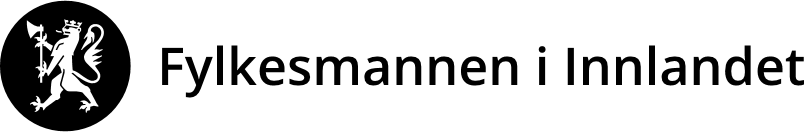 Vår dato:Vår dato:Vår dato:Vår ref:11.02.201911.02.201911.02.20192019/5314Deres dato:Deres dato:Deres dato:Deres ref:Kommunene i InnlandetKommunene i InnlandetSaksbehandler, innvalgstelefonSaksbehandler, innvalgstelefonSaksbehandler, innvalgstelefonSaksbehandler, innvalgstelefonKommunene i InnlandetKommunene i InnlandetIrene Hanssen, 62 55 13 58Irene Hanssen, 62 55 13 58Irene Hanssen, 62 55 13 58Irene Hanssen, 62 55 13 58Kommunene i InnlandetKommunene i InnlandetKommunene i InnlandetKommunene i InnlandetKommunene i InnlandetKommunene i InnlandetKommunene i InnlandetKommunene i InnlandetKommunene i InnlandetKommunene i InnlandetMed hilsenHarald Vallgårda (e.f.)fylkeslegeIrene Hanssenseniorrådgiver